Loqate, A GBG Solution Release Notes – Verify API2023Q2.1 Minor ReleaseCase ResolutionsPlease visit https://support.loqate.com/2023q2-1-resolved-cases/ for a list of all cases resolved in this release. If you would like more details on any of the solved cases listed, please contact LoqateSupport@gbgplc.com for further information. Local API NoticesThis is to inform our customers that in this 2023Q2.1 release there is a new API version - 2023Q2.1 branch 2.47.1.16878-fa4f7bc that contains the following case fixes below.Local API ImprovementsInstallation InstructionsWith this release the install manager program has been updated to work with the 1.8 version of Java support.Details of this update are below. Please remember to update both the program files and the reference data and install these to a new fresh folder location. The improvements are tied to the data in the Global Knowledge Repository and the Local API. When updating the data, it is recommended to use a new data folder each time to ensure the latest dataset is installed properly. If you need any assistance with the upgrade of the Local API or the data update process, please contact GBG Loqate Support.The setup wizard for the Local API can be obtained from our SFTP server. Please contact your account manager to retrieve the SFTP information. If you do not know who your account manager is, please contact the support team at LoqateSupport@gbgplc.com.Case NumberChange DescriptionCountryCAS-84286-C5H1F3Improve matching logic for multi-tokens address fields.AllASCEND-4155ReferenceImport Issue - brackets not handledKRCAS-97545-C6J2B8Issue with subbuilding field being used for unrecognized address info. Improve CASS2 AVC generationUSA (CASS2)ASCEND-1763CASS2 Cycle-O certification update from Cycle-NUSA (CASS2)Case NumberChange DescriptionCategoryCountryExample AddressCAS-84286-C5H1F3Improve matching logic of multi-tokens address fields.APIAll Address1: "245 Private Road 7103", Locality: "Buna"AdministrativeArea: "TX", PostalCode: "77612", country: "US"Before Image Before Image Before Image After ImageAfter Image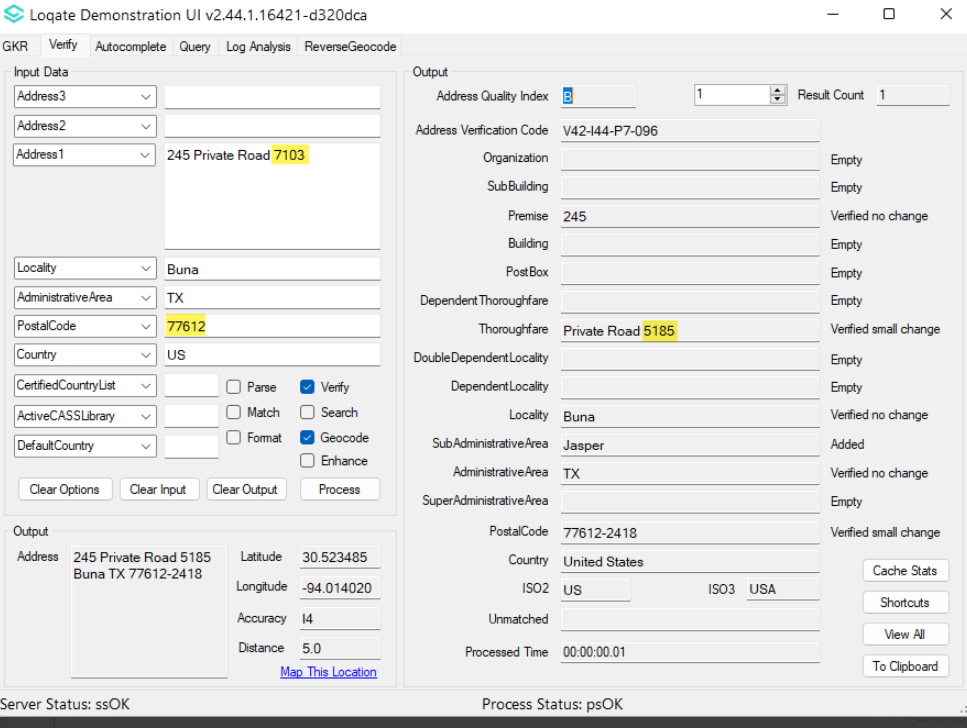 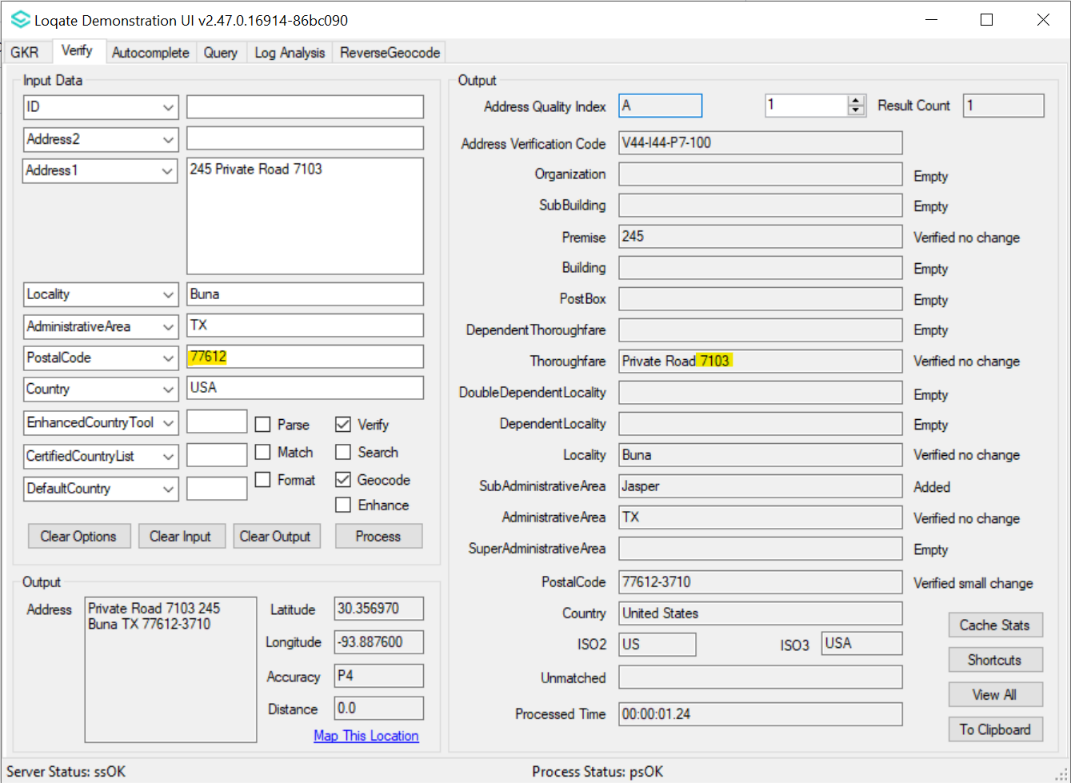 Case NumberChange DescriptionCategoryCountryExample AddressASCEND-4155ReferenceImport Issue - brackets not handledAPIKRAddress1: "Hanil Group Building 191"Address2: "Hangangro 2ga Yongsan gu"PostalCode: "140-702"Country: "KR"Before Image Before Image Before Image After ImageAfter Image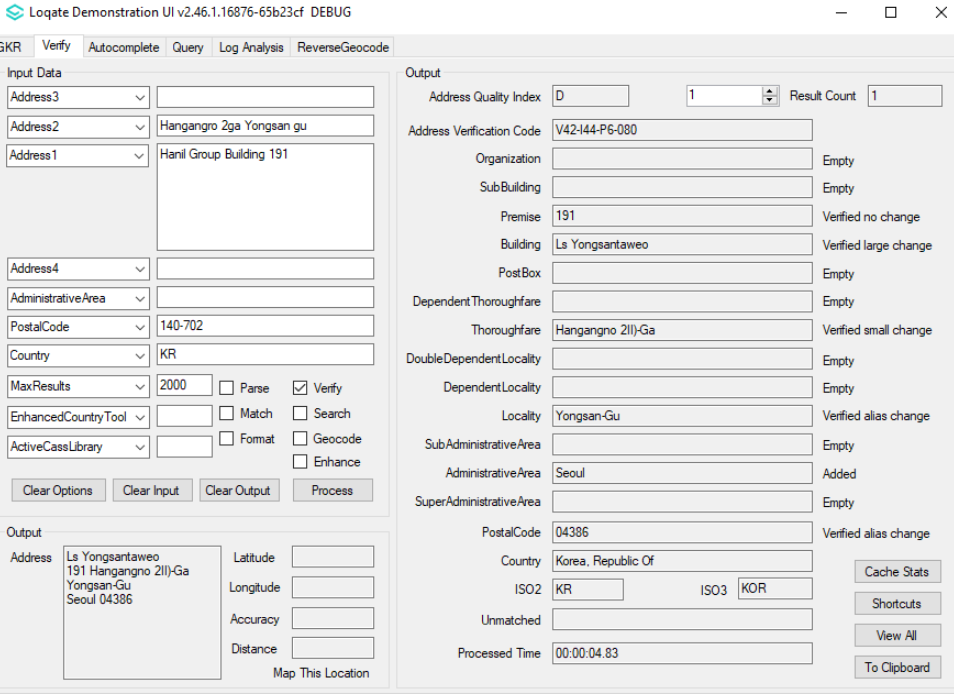 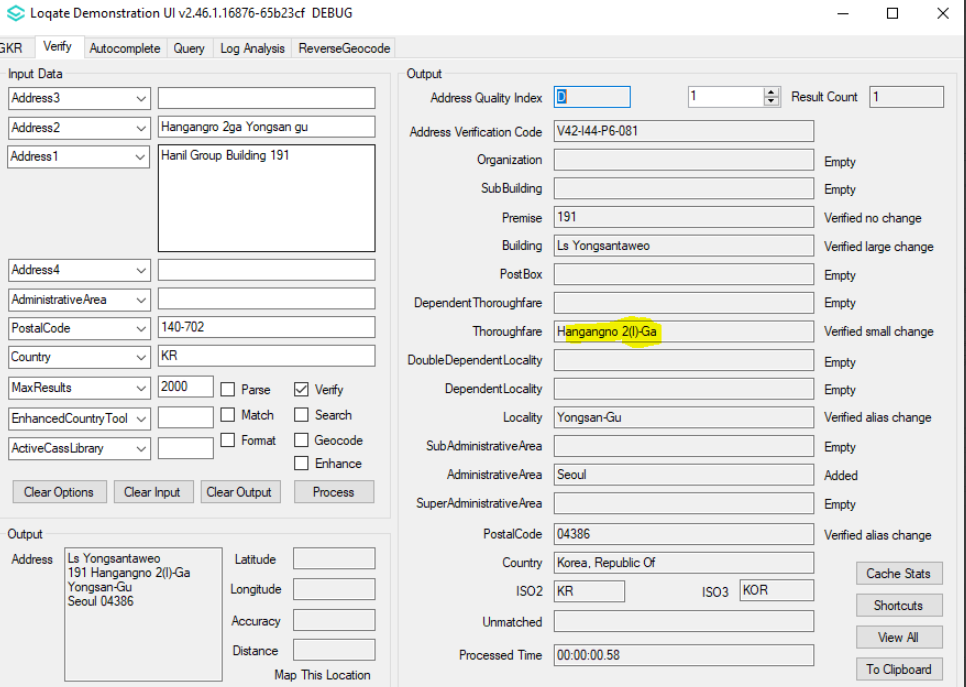 Case NumberChange DescriptionCategoryCountryExample AddressCAS-97545-C6J2B8Improve CASS2 AVC generationCASS2 (API)USAAddress1: 395 shelds drAddress2: other stuffLocality: BenningtonAdministrativeArea: VTPostalCode: 05201Before Image Before Image After ImageAfter ImageAfter Image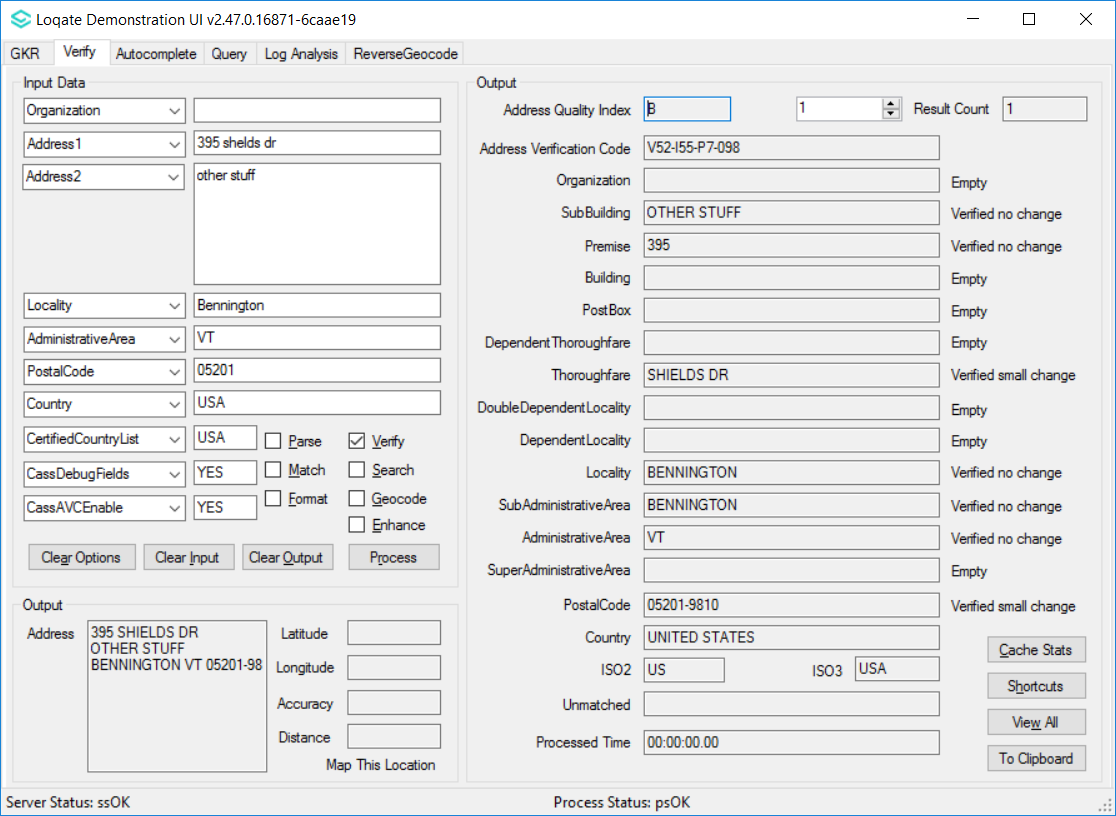 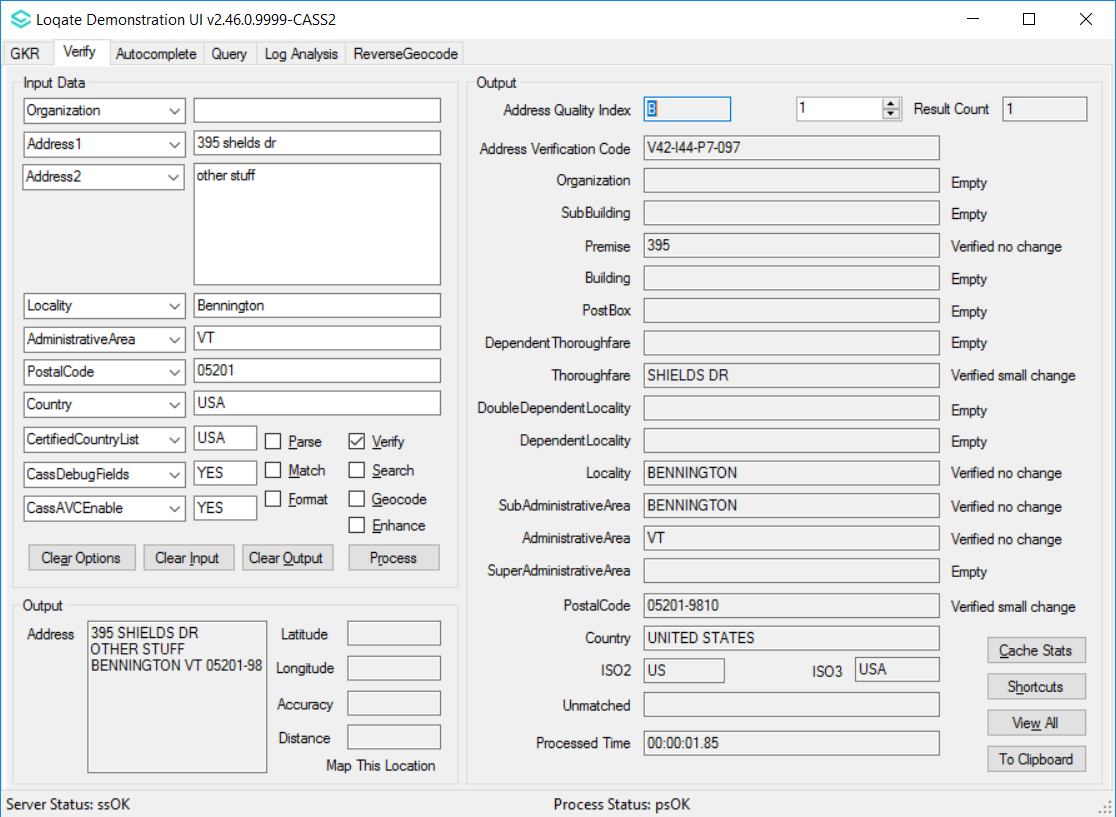 Case NumberChange DescriptionCategoryCountryExample AddressASCEND-1763CASS2 Cycle-O certification.CASS2 (API)USAAddress1: 395 shelds drAddress2: other stuffLocality: BenningtonAdministrativeArea: VTPostalCode: 05201BeforeBeforeAfterAfterAfter_LVerify:LOGOUTPUT=Yes|Country|CASS2_LVerify:LOGOUTPUT=Yes|Country|CASS2Verify:LOGOUTPUT=Yes|Country|CASS2Address395 SHIELDS DR<BR>OTHER STUFF<BR>BENNINGTON VT 05201-9810Address395 SHIELDS DR<BR>OTHER STUFF<BR>BENNINGTON VT 05201-9810395 SHIELDS DR<BR>OTHER STUFF<BR>BENNINGTON VT 05201-9810Address1395 SHIELDS DRAddress1395 SHIELDS DR395 SHIELDS DRAddress2OTHER STUFFAddress2OTHER STUFFOTHER STUFFAddress3BENNINGTON VT 05201-9810Address3BENNINGTON VT 05201-9810BENNINGTON VT 05201-9810AddressFormatDeliveryAddress<BR>Locality AdministrativeArea PostalCodeAddressFormatDeliveryAddress<BR>Locality AdministrativeArea PostalCodeDeliveryAddress<BR>Locality AdministrativeArea PostalCodeAdministrativeAreaVTAdministrativeAreaVTVTAQIBAQIBBAVCV52-I55-P7-098AVCV42-I44-P7-097V42-I44-P7-097CarrierRouteR002CarrierRouteR002R002CheckDigit0CheckDigit00CMRAIndicatorNCMRAIndicatorNNCongressionalDistrict01CongressionalDistrict0101CountryNameUNITED STATESCountryNameUNITED STATESUNITED STATESDefaultFlagDefaultFlagDeliveryAddress395 SHIELDS DR<BR>OTHER STUFFDeliveryAddress395 SHIELDS DR<BR>OTHER STUFF395 SHIELDS DR<BR>OTHER STUFFDeliveryAddress1395 SHIELDS DRDeliveryAddress1395 SHIELDS DR395 SHIELDS DRDeliveryAddress2OTHER STUFFDeliveryAddress2OTHER STUFFOTHER STUFFDeliveryPointBarCode950DeliveryPointBarCode950950DependentLocalityDependentLocalityDPVConfirmedIndicatorYDNANNDPVFootnotesAABBDPVConfirmedIndicatorYYDPVLACSIndicatorDPVFootnotesAABBAABBeLOTCodeADPVLACSIndicatoreLOTNumber0012DropSiteIndicatorNNEWSFlageLOTCodeAAFalsePositiveIndicatoreLOTNumber00120012FIPSCountyCode50003EnhancedReturnCodeYYISO3166-2USEWSFlagISO3166-3USAFalsePositiveIndicatorISO3166-N840FIPSCountyCode5000350003LACSLinkCodeISO3166-2USUSLACSLinkIndicatorISO3166-3USAUSALACSStatusISO3166-N840840LocalityBENNINGTONLACSLinkCodeNoStatIndicatorYLACSLinkIndicatorOrganizationLACSStatusParsedGarbageLocalityBENNINGTONBENNINGTONPMBNumberNDDFlagNNPMBTypeNoStatIndicatorYYPostalCode05201-9810NoStatReason0202PostalCodePrimary05201NSLNNPostalCodeSecondary9810OrganizationPremise395ParsedGarbagePremiseNumber395PBSAIndicatorNNPrimaryAddressLine395 SHIELDS DRPMBNumberPrivateMailboxPMBTypeRecordTypeSPOBoxOnlyNNResidentialDeliveryNPostalCode05201-981005201-9810ResultsStringAC10,AS01,AS17PostalCodePrimary0520105201ReturnCode31PostalCodeSecondary98109810SecondaryAddressLineOTHER STUFFPremise395395SubAdministrativeAreaBENNINGTONPremiseNumber395395SubBuildingOTHER STUFFPrimaryAddressLine395 SHIELDS DR395 SHIELDS DRSubBuildingLeadingTypePrivateMailboxSubBuildingNumberRecordTypeSSSUITELinkFootnoteResidentialDeliveryNNThoroughfareSHIELDS DRResultsStringAC10,AS01,AS17AC10,AS01,AS17ThoroughfareNameSHIELDSReturnCode3131ThoroughfarePostDirectionSecondaryAddressLineOTHER STUFFOTHER STUFFThoroughfarePreDirectionSubAdministrativeAreaBENNINGTONBENNINGTONThoroughfareTrailingTypeDRSubBuildingVacantIndicatorNSubBuildingLeadingTypeSubBuildingNumberSUITELinkFootnoteThoroughfareSHIELDS DRSHIELDS DRThoroughfareNameSHIELDSSHIELDSThoroughfarePostDirectionThoroughfarePreDirectionThoroughfareTrailingTypeDRDRThrowBackIndicatorYYVacantIndicatorNNZip5ValidYYCase NumberChange DescriptionCategoryCAS-76283-B5W4W5 &CAS-90636-L6W9D8Upgraded Install Manager's dependency libraries due to CVEs.Install Manager